Healing Touch Intake Form		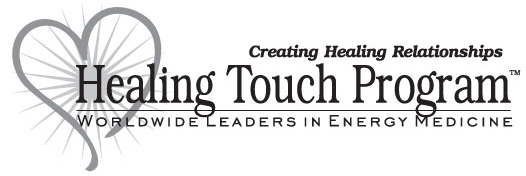 Date: _____________ Client: _______________________________	    	Referred by: ___________________________________ Practitioner: ____________________________________General InformationAddress:Phone:			      			Email:Emergency contact (name/phone): 						Legal guardian if under 18:DOB:				Age:		  Education/Occupation:					Living Situation (Marital status/pets/alone; home as supportive or stressful? Social, family, personal support?):Military Branch and years:What change would you like to see in yourself as a result of this session?  Prior Energy Therapy/HT experienced?Hobbies & interests:Spiritual beliefs/practices/affiliations:Is your belief a source of support to you? 		Word/Name(s) you use for Higher Power?Your perceived strengths:Self CareCurrent self-care practices (exercise, meditation, relaxation, body care, journaling, etc):Use scale 1-10, with 10 as an extreme issue, to rate areas of concern. Please describe any items rated 7 or above.Relevant Health HistoryCurrent overall health condition:              Excellent             Very Good           Good             Fair             PoorTo what do you attribute your current situation, symptom or health issue?Last physical exam:Current health care professionals:
Health history (list medical conditions/diagnoses, with dates/years):Hospitalizations/surgeries/accidents/injuries (date/year/complications?):
Mental health issues or diagnoses:Mental/emotional traumas (condition/date/year):
Current prescription/over-the-counter medications/recreational drug use:Supplements Used:       Vitamins         Minerals          Herbs          Homeopathy         Flower Essences         Other Sleep quality/sleep aid usage/average hours of sleep per night:
Nutrition/Diet:Elimination:Daily water amount:Caffeine/Alcohol/Tobacco/amount:
Is there anything else you want me to know? Any questions about me or Healing Touch?      Personal Relationships      Physical Health      Mental Health      Emotional Health      Spiritual      Work      Finances      Eating/Nutrition      Addiction      Depression      Mood swings      Anger      Anxiety      Panic or anxiety attacks      Trauma PTSD      Memory problems      Personal Direction      Headaches      Pain      Fatigue/lethargy      Hormonal issues      Allergies      Sleeping issues      Safety      Major Life Change___Other